2019年编导专业艺考文常中国民歌考题1.上去高山望平原的体裁形式是（    ）。
A 信天游       B 花儿       C 小调      D 劳动号子2.中国民歌按体裁一般分劳动号子（    ）和小调三大类。
A 山歌       B 信天游       C 花儿       D 山曲3. 中国民歌中的小调是指（    ）。
A 小调式结构               B 作品内容短小
C 地方小曲                 D 大调对应的调式4. 流行于陕北等地的“信天游”属于民歌中的（    ） 类。
A 小调         B 号子       C 山歌         D 山曲5. 下列曲目不属于民歌的有（    ）。
A 《茉莉花》                B 《兰花花》
C 《花非花》                D 《山丹丹花开红艳艳》6. 汉代的“相和歌”常用的三调是指（    ）。
A 羽调、商调、徵调                 B 大调、小调、五声调
C 吴楚调、诸宫调 、戎狄调         D 平调、清调、瑟调7. “花儿”在风格和地域分布上属于（    ）。
A西北民歌        B江南民歌        C陕北民歌        D东北民歌8. 歌曲《南泥湾》的作者是（    ）。
A 马可            B 聂耳         C田汉          D 刘炽9. “学堂乐歌”产生并流行于（    ）。
A 两宋时期      B 明清时期      C 民国时期      D 解放初期10. “秧歌”作为一种具有浓郁地方特色的民间歌舞，流行于我国的（    ）地区。
A 京津冀     B 云贵川      C 北上广      D 陕甘宁11. 下列作品中哪一首属于古代歌曲的（    ）。
A 《体操》       B 《竹马》      C 《扬州慢》      D 《送别》12. 下列作品中哪一首属于古代歌曲（    ）。
A 《看大王在帐中和衣睡稳》           B 《家住安源》
C 《扬州慢》                         D 《雄心壮志冲云天》13. 下列作品中哪一首不是我国少数民族歌曲的（    ）。
A 《森吉德玛》              B 《嘎达梅林》
C 《宗巴郎松》              D 《弥渡山歌》14.森吉德玛是（    ）著名的民歌。
A 壮族        B 蒙古族        C 藏族       D 苗族15. 囊玛是藏族歌舞中非常重要的形式，通常许多人称其为宫廷歌舞、或古典歌舞。（    ）具有典型的囊玛结构。歌声嘹亮、高亢，前奏舒缓，悠扬。高潮的快板节奏多变，有浓郁的民族色彩。
A 长调           B 花儿           C 信天游        D 宗巴朗松16. 歌曲《孟姜女哭长城》讲述的是发生在（    ）的万里长城脚下，千百年来，一直在民间流传着的传说。
A 河北北部         B 河北东部         C 北京西         D 北京东17. 《幸福歌》是一首（    ）民歌，是歌颂幸福生活的新民歌 ，它的旋律明亮舒畅，演唱形式生动活泼，反映了新时代农村村民满怀信心建设新农村的精神风貌。
A 江西          B 恩施          C 湖南          D 湖北18. 《脚夫调》是一首（    ）流行在绥、米一带，它以高亢有力、激昂奔放、具有鲜明地方色彩的音调，深刻地抒发了一个被地主老财逼出门外，有家不能归的脚夫的愤懑心情，和对家乡、妻子的深切怀念。
A 号子         B 信天游         C 小调          D 梆子19. 《对鸟》是一首（    ）山歌。“对鸟”就是关于“鸟”的问答歌，从文学题材和形式而言，它与“对花”属于同类。“对花”体民歌几乎遍布全国，而“对鸟”大概只有这一首，所以它的题材内容本身就非常特殊。
A 浙江          B 江西          C 湖南           D 湖北20. 《脚夫调》是哪个地区的民歌（    ）。
A 江苏          B 陕西         C 山东         D 四川21.中国民歌的主要形式有（    ）三大类。
A 山曲、酒歌、劳动号子         B 山歌、田歌、酒歌
C 山曲、劳动号子、花儿         D 劳动号子、山歌、小调22. 《八月桂花遍地开》是哪个地方的歌曲（    ）。
A 湖南        B 陕甘        C 台湾        D 江西23. 《大坂城的姑娘》是哪个地方的歌曲（    ）。
A 台湾         B 东北       C 新疆         D 哈萨克24. 《三十里铺》是哪个地方的歌曲（    ）。
A 陕西            B 台湾          C 山西          D 湘鄂25. 《紫竹调》是哪个地方的歌曲（    ）。
A 陕北        B 延边       C 台湾        D 江苏26. 下列表述正确的是（    ）。
A 《编花篮》是河南民歌
B 《娜鲁弯情歌》是青海民歌
C 《脚夫调》是陕北劳动号子的代表曲目
D 《美丽的姑娘》是新疆民歌27. 中国民歌中的小调是指（    ）。
A 作品短小      B 地方小曲      C 小调式结构      D 易流传的短小歌曲参考答案：1.B，2.A，3.C，4.C，5.C6.D，7.A，8.A，9.C，10.D11.C，12.C，13.D，14.B，15.D16.A，17.D，18.B，19.A，20.21.D，22.D，23.C，24.A，25.D，26.A，27.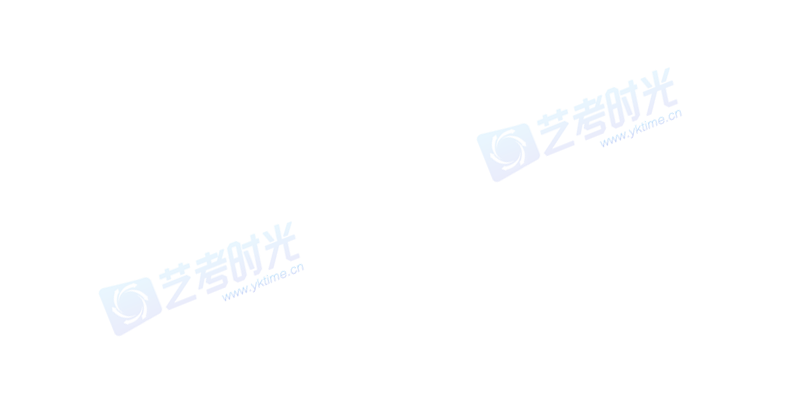 